            
Администрация  муниципального образования Южно-Одоевское Одоевского района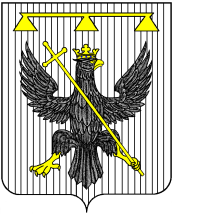 ПОСТАНОВЛЕНИЕот 09.10.2015г.                             п.Стрелецкий                                         № 125О утверждении отчета об исполнении бюджета муниципального образования Южно- Одоевское Одоевского района за девять месяцев 2015 года         В соответствии с Федеральным Законом от 06.10.2003г. № 131-ФЗ «Об общих принципах организации местного самоуправления в Российской Федерации», Бюджетным Кодексом Российской Федерации и Уставом муниципального образования Южно-Одоевское Одоевского района, администрация муниципального образования Южно-Одоевское Одоевского района ПОСТАНОВЛЯЕТ:Утвердить отчет об исполнении бюджета муниципального образования Южно-Одоевское Одоевского района за девять месяцев 2015 года (Приложение №1 к настоящему Постановлению).Контроль за выполнением настоящего Постановления оставляю за собой.Настоящее Постановление вступает в силу со дня его подписания.Глава администрациимуниципального образованияЮжно-Одоевское Одоевского района	       И.А.ДумчевПриложение к постановлению администрациимуниципального образованияЮжно-Одоевское Одоевского района от 09.10.2015г.  № 125Доходы муниципального образования Южно-Одоевское Одоевского района за 9 месяцев 2015 года2. Расходы бюджета муниципального образования Южно-Одоевское Одоевского района за 9 месяцев 2015 годаГлава администрациимуниципального образованияЮжно-Одоевское Одоевского района	    И.А. Думчев       Наименование показателейКод КБКСумма 2015годИсполнено за 9 месяцев2015г.% исполненияИТОГО ДОХОДОВ000 871 00000 00 0000 0005010,13321,366,3ДОХОДЫ000 100 00000 00 0000 0002573,31752,968,1Налоги на прибыль, доходы000 101 00000 00 0000 000173,399,357,3Налог на доходы физических лиц182 101 02020 01 0000 110173,399,357,3Налог на доходы физических лиц с доходов, источником которых является налоговый агент, за исключением доходов, в отношении которых исчисление и уплата налога осуществляются в соответствии со статьями 227, 2271 и 228 Налогового кодекса Российской Федерации182 101 02021 01 0000 110172,199,357,7Налог на доходы физических лиц с доходов, полученных от осуществления деятельности физическими лицами, зарегистрированными в качестве индивидуальных предпринимателей, нотариусов, занимающихся частной практикой, адвокатов, учредивших адвокатские кабинеты и других лиц, занимающихся частной практикой в соответствии со статьей 227 Налогового кодекса Российской Федерации182 101 02022 01 0000 1101,20,00,0Налог на совокупный налог182 105 00000 00 0000 00050,019,438,8Единый сельскохозяйственный налог182 105 03000 01 0000 00050,019,438,8Налоги на имущество000 106 00000 00 0000 0002350,01634,269,5Налог на имущество физических лиц182 106 01000 00 0000 11080,064,580,6Налог на имущество физических лиц, взимаемый по ставкам, применяемым к объектам налогообложения, расположенным в границах сельских поселений182 106 01030 10 0000 11080,064,580,6Земельный налог182 106 06000 00 0000 1102270,01569,769,1Земельный налог с организаций, обладающих земельным участком, расположенным в границах сельских  поселений182 106 06033 10 0000 1101460,01149,078,7Земельный налог с физических лиц, обладающих земельным участком, расположенным в границах сельских поселений182 106 06043 10 0000 110810,0420,751,9Безвозмездные поступления000 2 00 00000 00 0000 0002436,81568,464,4Дотация от других бюджетов бюджетной системы РФ в т.ч.871 2 02 01000 00 0000 1511698,11273,575,0Дотации на выравнивание уровня бюджетной обеспеченности871 2 02 01001 00 0000 1511698,11273,575,0Субвенция от других бюджетов бюджетной системы РФ в т.ч.871 2 02 00000 00 0000 151135,987,664,5Субвенции на осуществление полномочий по первичному воинскому учету, где отсутствуют военные комиссариаты.871 2 02 03010 00 0000 151135,987,664,5Иные межбюджетные трансферты передаваемые бюджетам поселений на осуществление части полномочий в соответствии с заключенными соглашениями871 2 02 04014 10 0000 151460,0127,027,6Иные межбюджетные трансферты на реализацию постановления871 2 02 04999 10 0000 151142,880,356,2ВСЕГО ДОХОДОВ5010,13321,366,3НаименованиеГРБСразделПодразделЦелеваястатьяВид расходовЭкономстатьяСумма2015г.Исполнено за 9 месяцев 2015г.% исполненияОбщегосударственные  вопросы87101000000000000
0002715,51934,871,3Функционирование высшего должностного лица РФ и муниципального образования87101028210000000   00050,250,2100,0Руководство и управление в сфере установленных функций органов государственной власти субъектов РФ и органов местного самоуправления8710102821000000000050,250,2100,0Глава муниципального образования8710102821000000000050,250,2100,0Выполнение функций органами местного самоуправления8710102821001100000050,250,2100,0Функционирование высшего должностного лица Субъекта РФ и органа местного самоуправления8710102821001112100050,250,2100,0Расходы на выплаты по оплате труда главе муниципального образования 8710102821001112121050,250,2100,0Заработная плата8710102821001112121116,316,3100,0Начисление на оплату труда8710102821001112121333,933,9100,0Функционирование Правительства РФ, высших органов исполнительной власти субъектов РФ, местных администраций87101040000000000
 
0002615,21884,672,1Центральный аппарат871010483200000000002615,21884,672,1Выполнение функций органами местного самоуправления87101048320000000 
  0002615,21884,672,1Расходы87101048320000000
2002397,21764,973,6Расходы на выплаты по оплате труда центральному аппарату в рамках непрограммного направления деятельности "Обеспечение функционирования местных администраций"871010483200111212102130,21565,273,5Заработная плата871010483200111212111592,11333,183,7Начисление на оплату труда87101048320011121213538,1232,243,2Иные выплаты персоналу, за исключением фонда оплаты труда871010483200111222122120,00,00,0Закупка товаров, работ, услуг в сфере информационно-коммуникационных технологий87101048320019242
000142,098,669,4Закупка товаров, работ, услуг в сфере информационно-коммуникационных технологий87101048320019242200142,098,669,4Закупка товаров, работ, услуг в сфере информационно-коммуникационных технологий87101048320019242  22162,050,781,8Прочие услуги8710104832001924222680,047,959,9Поступление нефинансовых активов871010483200192423000,00,00,0Увеличение стоимости основных средств87101048320019242
3100,00,00,0Увеличение стоимости материальных запасов87101048320019242
3400,00,00,0Закупка товаров, работ, услуг в целях капитального ремонта государственного (муниципального) имущества871010483200192432250,00,00,0Прочая закупка товаров, работ и услуг для государственных (муниципальных) нужд87101048320019244000323,2207,764,3Прочая закупка товаров, работ и услуг для государственных (муниципальных) нужд87101048320019244220125,088,070,4Коммунальные услуги871010483200192442233,01,963,3Арендная плата8710104832001924422484,056,066,7Услуги по содержанию имущества871010483200192442258,00,78,8Прочие услуги8710104832001924422630,029,498,0Поступление нефинансовых активов8710104 8320019244300
198,2119,760,4Увеличение стоимости основных средств8710104832001924431010,01,111,0Увеличение стоимости материальных запасов871     01048320019244
340188,2118,663,0Уплата налога на имущество организаций и земельного налога 87101048320019851
2908,52,529,4Уплата прочих налогов, сборов и иных платежей8710104 8320019852
29011,310,693,8Резервные фонды8710111990000000000050,10,00,0Непрограммные расходы8710111999000000000050,10,00,0Резервные фонды местных администраций87101119992775000
00050,10,00,0Прочая закупка товаров, работ и услуг для государственных (муниципальных) нужд8710111999277524400050,10,00,0расходы8710111999277524420050,10,00,0Прочие расходы8710111999277524429050,10,00,0Национальная оборона87102009990000000000135,959,443,7Мобилизационная и вневойсковая подготовка87102030000000000  000135,959,443,7Иные непрограммные мероприятия87102039990000000000135,959,443,7Осуществление первичного воинского учета на территориях, где отсутствуют военные комиссариаты, по иным непрограммным мероприятиям в рамках непрограммных расходов87102039995118121

00097,759,460,8Расходы8710203999511812120097,759,460,8Фонд оплаты труда и страховые взносы8710203999511812121097,759,460,8Заработная плата8710203999511812121175,045,260,3Страховые взносы8710203999511812121322,714,262,6Закупка товаров, работ, услуг в сфере информационно-коммуникационных технологий871020399951182422003,53,5100,0Закупка товаров, работ, услуг в сфере информационно-коммуникационных технологий87102039995118242

2213,53,5100,0Прочая закупка товаров, работ и услуг для государственных (муниципальных) нужд8710203999511824400038,20,00,0Транспортные услуги871020399951182442220,00,00,0Услуги по содержанию имущества871020399951182442255,40,00,0Прочие услуги871020399951182442260,00,00,0Поступление нефинансовых активов8710203  9995118244
30029,30,00,0Увеличение стоимости основных средств87102039995118244
31024,30,00,0Увеличение стоимости материальных запасов87102039995118244
3405,00,00,0Национальная безопасность и правоохранительная деятельность8710300000000000000066,013,921,1Защита территории от чрезвычайных ситуаций природного и техногенного характера, гражданская оборона8710309000000000000040,04,912,3Муниципальная программа «Гражданская оборона, защита населения и территории от чрезвычайных ситуаций, обеспечения пожарной безопасности и безопасности людей на водных объектах»8710309031272700000040,04,912,3Прочая закупка товаров, работ, услуг для государственных (муниципальных) нужд.8710309031272724400040,04,912,3Услуги по содержанию имущества8710309031272724422514,00,00,0Прочие услуги871030903127272442269,00,00,0Поступление нефинансовых активов8710309031272724430017,04,928,8Увеличение стоимости основных средств8710309031272724431010,50,00,0Увеличение стоимости материальных запасов871030903127272443406,54,975,4Пожарная безопасность8710310000000000000026,09,034,6Муниципальная программа «Гражданская оборона, защита населения и территории от чрезвычайных ситуаций, обеспечения пожарной безопасности и безопасности людей на водных объектах»8710310030000000000026,09,034,6Прочая закупка товаров, работ и услуг для государственных (муниципальных) нужд8710310032272724400026,09,034,6Прочие услуги8710310032272724422612,09,075,0Поступление нефинансовых активов8710310032272724430014,00,00,0Увеличение стоимости основных средств87103100322727244 
3107,00,00,0Увеличение стоимости материальных запасов871031003227272443407,00,00,0 Национальная экономика04000000000000000000,000,00,0Другие вопросы в области национальной экономики87104109992724244
0000,000,00,0Мероприятия в области национальной экономики87104129992724244
0000,000,00,0Жилищно-коммунальное хозяйство87105000000000000

000500,0224,244,8Жилищное хозяйство87105010000000000000100,00,00,0Реализация мероприятий непрограммных расходов обеспечивающих проживание в поселении и нуждающихся в жилых помещениях малоимущих граждан жилыми помещениями, организация строительства и содержания муниципального жилищного фонда, создание условия для жилищного строительства, осуществление муниципального жилищного контроля, а также иных полномочий органов местного самоуправления в соответствии с жилищным законодательством.87105019992732000000100,00,00,0Иные непрограммные расходы87105019990000000000100,00,00,0Прочая закупка товаров, работ и услуг для государственных (муниципальных) нужд87105019992732244000100,00,00,0Расходы8710501999273224420030,00,00,0Приобретение услуг8710501999273224422530,00,00,0Услуги по содержанию имущества8710501999273224422530,00,00,0Поступление нефинансовых активов8710501999273224430070,00,00,0Увеличение стоимости материальных запасов8710501999273224434070,00,00,0Коммунальное хозяйство87105020000000000000220,0127,057,7Реализация мероприятий программы по энергосбережению и повышению энергетической эффективности в рамках программы муниципального образования Южно – Одоевское Одоевского района «Энергосбережение и повышение энергитической эффективности в муниципальном образовании Южно-Одоевское Одоевского района»8710502010273200000051,50,00,0Прочая закупка товаров, работ и услуг для государственных (муниципальных) нужд8710502010273224400051,50,00,0Приобретение услуг8710502010273224420051,50,00,0Услуги по содержанию имущества8710502010273224422551,50,00,0Непрограммные расходы8710502999000000000041,50,00,0Осуществление мероприятий в области коммунального хозяйства по непрограммным расходам8710502990000000000041,50,00,0Иные непрограммные расходы8710502999000000000041,50,00,0Прочая закупка товаров, работ и услуг для государственных (муниципальных) нужд8710502999273224400041,50,00,0Приобретение услуг8710502999273224420041,50,00,0Услуги по содержанию имущества8710502999273224422530,00,00,0Поступление нефинансовых активов8710502999273224430011,50,00,0Увеличение стоимости материальных запасов8710502999273224434011,50,00,0Субсидии юридическим лицам (кроме некоммерческих организаций) индивидуальным предпринимателям, физическим лицам8710502999273281000040,040,0100,0Безвозмездные перечисления организациям, за исключением государственных и муниципальных организаций8710502999273281024140,040,0100,0Реализация мероприятий в рамках муниципальной программы «Комплексного развития системы коммунальной инфраструктуры муниципального образования на 2014-2025 годы»8710502020273200000087,087,0100,0Прочая закупка товаров, работ и услуг для государственных (муниципальных) нужд8710502020273224400087,087,0100,0Приобретение услуг8710502020273224420087,087,0100,0Услуги по содержанию имущества8710502020273224422587,087,0100,0Благоустройство87105030000000000000180,097,254,0Осуществление мероприятий по благоустройству по непрограммным мероприятиям в рамках непрограммных расходов87105039900000000
000

000180,097,254,0Иные непрограммные расходы87105039990000000
000180,097,254,0Прочая закупка товаров, работ и услуг для государственных (муниципальных) нужд 87105039992741244   000180,097,254,0Расходы87105039992741244200160,095,259,5Приобретение услуг87105039992741244220160,095,259,5Транспортные услуги8710503999274124422220,00,00,0Коммунальные услуги8710503999274124422330,013,545,0Услуги по содержанию имущества87105039992741244225100,081,781,7Прочие услуги8710503999274124422610,00,00,0Поступление нефинансовых активов87105039992741244
30020,02,010,0Увеличение стоимости материальных запасов87105039992741244
34020,02,010,0Культура и  кинематография871080000000000000001380,71075,577,9Культура876080100000000000001380,71075,577,9Расходы на выплаты по оплате труда работникам культуры в рамках непрограммного направления деятельности "Обеспечение функционирования учреждений культуры"87608019990059111210761,9630,382,7Заработная плата87608019990059111211617,7518,884,0Начисление на оплату труда87608019990059111213144,2111,577,3Иные выплаты персоналу, за исключением фонда оплаты труда876080199900591122120,00,00,0Уплата налога на имущество организаций и земельного налога 8760801999005985129030,010,234,0Уплата прочих налогов, сборов и иных платежей876080199900598522904,04,0100,0Непрограммные расходы87608019900000000000442,0346,778,4Иные непрограммные мероприятия87608019990000000000442,0346,778,4Прочая закупка товаров, работ и услуг для государственных (муниципальных) нужд87608019990059244000442,0346,778,4Транспортные услуги8760801999005924422212,012,0100,0Коммунальные услуги87608019990059244223150,0119,979,9Прочие услуги87608019990059244226210,0201,595,6Поступление нефинансовых активов8760801999005924430070,013,319,0Увеличение стоимости основных средств876080199900592443100,00,00,0Увеличение стоимости материальных запасов8760801999005924434070,013,319,0Расходы на выплату персонала на повышение оплаты труда работников культурно-досуговых учреждений (Постановление Правительства Тульской области от 28.05.2013г. № 239)87608019998012111211142,880,356,2 Физическая культура и спорт87111000000000000   00020,00,00,0Физическая культура 8711101000000000000020,00,00,0Реализация мероприятий по муниципальной программе «Профилактика правонарушений и преступлений в муниципальном образовании Южно-Одоевское Одоевского района»87111010406057000


000
5,00,00,0Мероприятия в области здравоохранения, спорта и физической культуры, туризма87111010406057000

0005,00,00,0Прочая закупка товаров, работ, услуг для государственных (муниципальных) нужд87111010406057244
0005,00,00,0Поступление нефинансовых активов871110104060572443005,00,00,0Увеличение стоимости материальных запасов87111010406057244
3405,00,00,0Непрограммные расходы8711101990000000000015,00,00,0Иные непрограммные расходы87111019990000000
00015,00,00,0Прочая закупка товаров, работ, услуг для государственных (муниципальных) нужд87111019992761244
00015,00,00,0Поступление нефинансовых активов8711101999276124430015,00,00,0Увеличение стоимости материальных запасов87111019992761244
34015,00,00,0Социальная политика87110000000000000000192,038,520,1Пенсионное обеспечение87110010000000000000192,038,520,1Непрограммные расходы87110019900000000000192,038,520,1Иные непрограммные расходы87110019990000000000192,038,520,1Расходы, связанные с назначением и выплатой пенсии за выслугу лет муниципальным служащим и ежемесячная доплата к трудовой пенсии лицам, замещающим муниципальные должности в муниципальном образовании Южно-Одоевское Одоевского района в рамках непрограммных расходов87110019992736000000192,038,520,1Социальное обеспечение и иные выплаты населению87110019992736312263192,038,520,1ИТОГО5010,13346,366,8